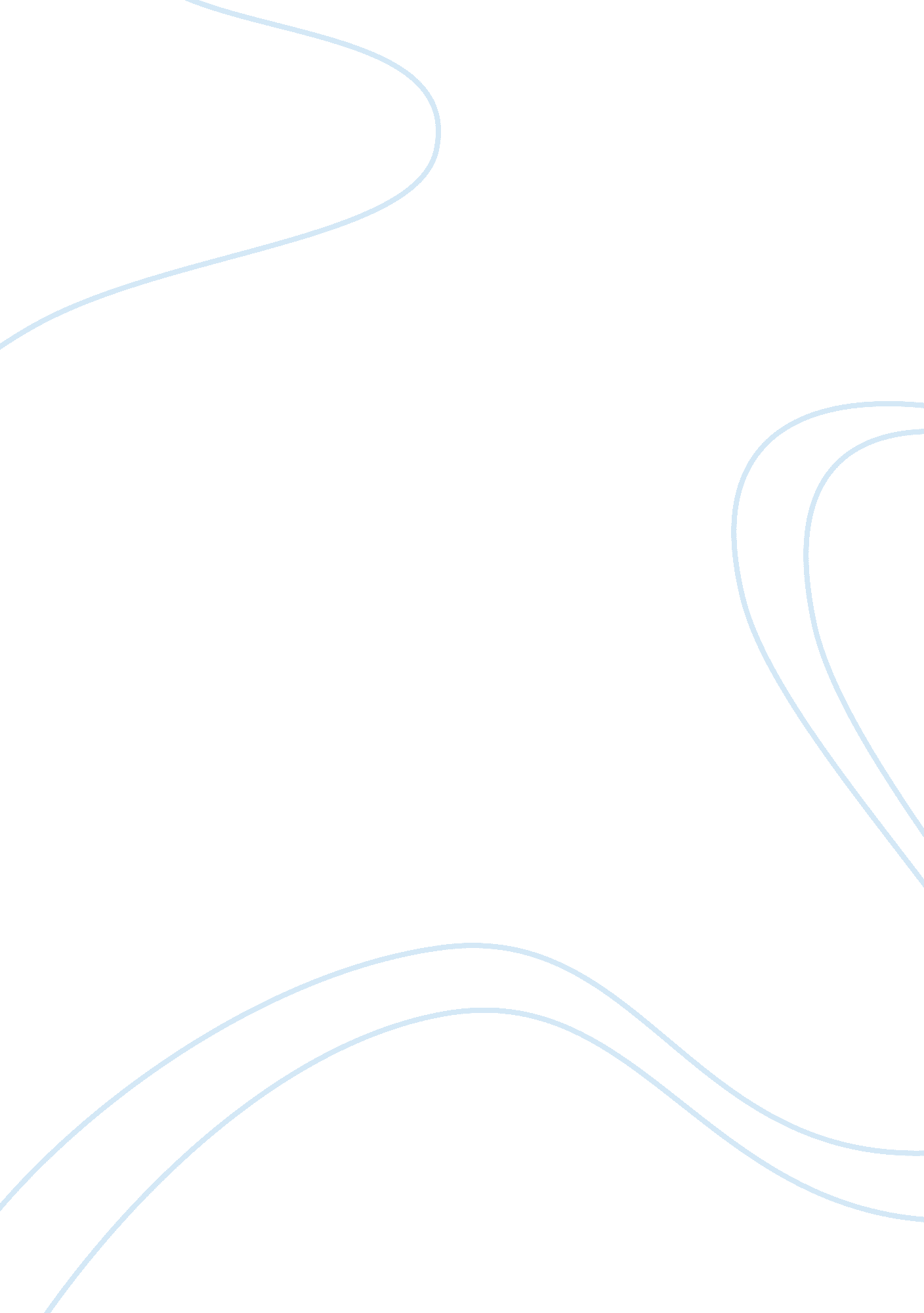 Deepening understanding of a topic through researchEducation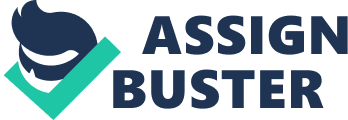 ﻿Deepening Understanding Of A Topic Through Research 
This learning outcome included activities such as exploratory research log and paper, progress report, annotated bibliography, classical argument, and situation exercise. These activities played a crucial role in the process of understanding and learning. While carrying out these activities, various writing styles were employed, which helped incomprehension of the styles. This outcome helped in the selection of material on which to base any given work. The activities were exceptionally helpful because they provided models for preliminary work. They also provided grounds for decisively planning work and logical processing of analysis. Activities such as situation writing and exploratory research for this outcome was time-consuming because they needed comprehensive research. However, assignments such as an annotated bibliography and classical argument provided the basics needed for the outcome. In doing these activities, it was surprising to note that when doing an exploratory research, no previous models are used. This approach is applied in cases where there is no alternative. The goal in doing an exploratory research includes the documentation of the object comprehensively, and not restricting the description to the topics that have already been documented in previous studies. Individual presentations could effectively enhance the objectives of this learning outcome (Singer, 2006). 
Craft A Clear and Engaging Thesis Statement And Support It With Well Organized Argument And Appropriate Documented Evidence. 
This learning outcome provided insights in preparing a thesis statement, annotated bibliography, classical argument and reference list. These activities effectively helped in understanding plagiarism and styles of referencing. The activities helped in writing an appealing thesis statement, and an introductory paragraph. The activity on plagiarism, referencing annotated bibliography and classical arguments helped in attaining the goals of the outcome. All the assignment provided basics for understanding the learning outcome. The activity on annotated bibliography was surprising because it is done differently from other writing. In addition, activities on in-text citation and referencing provided insights on how they are done. In preparing a classical argument, for instance, I learned how to analyze and break down the argument, and how to state the argument in the essay. Application of group arguments could effectively be used to enhance the outcomes of this learning activity (Singer, 2006). 
In Light Of Ethical And Contemporary Issues, Understand And Use Underlying Assumption And Values In Developing An Argument. 
This learning outcome effectively helped in writing a summary and strong response and preparing a situation paper. It also played a role in understanding how to write a progress report in light of ethical and contemporary issues. This activity helped in forming a creative or direct title and in clarifying the subject of the paper in the introduction. For this learning outcome, activities such as a summary and strong response, exploratory research and progress report, and classical argument were helpful in achieving the outcome. This is because the activities required an application of ethics and ethical understanding. Some of the activities in this exercise were time-consuming because they required enough research on the topic and their ethical bearing. The ethical and contemporary issues addressed during the activity were surprising because they opened up ethical issues that people deal with daily. Debates could effectively achieve the objectives of this learning outcome. Debates offer grounds for comprehensive arguments, giving information on both sides of the ethical issue. Debates help in enabling the individuals to articulate the problems or issues in a critical manner. I feel that these activities optimally helped in achieving the aims of this outcome (Singer, 2006). 
Reference 
Singer, M. (2006). Problem Definition, Exploratory Research, and the Research Process. Page 
46- 50. 